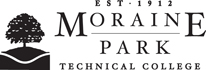 Moraine Park Technical College152-171  WordpressCourse DesignCourse InformationTypes of InstructionTextbooksLearner SuppliesCore AbilitiesCourse CompetenciesGrading InformationPerformance Assessment Task List


Grading Scale Course Learning Plans and Performance Assessment TasksLP1 WordPress Installation and TroubleshootingOverview/PurposeIn this learning plan, you will explore the different options for installing and using WordPress.  You will install and explore the settings and tools in both WordPress.com and a self-hosting environment  including setting up a profile,  adjusting settings, and installing a new theme.Target CompetenciesLearning ActivitiesAssessment ActivitiesPAT1 (LP1) WordPress Set UpDirectionsYou will choose two topics that you can focus your blogs around. 
You will record your usernames and passwords as the instructor will not have a way to recover them for you.
You will research blog titles and plan some initial content for your chosen topics.
You will set up two blogs: 
WordPress.com BlogWordPress.org Self Hosted Blog
Your set up will follow the steps outlined in the textbook practice and will meet the criteria on the scoring guide. 

You will submit: For Project Points: The URL's (web addresses) to each of your finished blog set upsThe URL's to the administrative panels.The username and password to your administrative panels.For Core Ability Points: A Reflection Statement that includes: Citations of any resources that you consulted while working on this learning plan and assessment.What you knew coming into this learning plan, what you gained by doing the work in this learning plan What you feel you could still use more information on. Description of any difficulties that you had while completing the learning plan and what problem solving approaches you used to solve the difficulties. Evaluator(s)InstructorTarget Course CompetenciesTarget Core AbilitiesScoring StandardProject Scoring Scale:  
2 = Learner fully demonstrated 
1= Learner partially demonstrated 
0 = Learner did not demonstrate

Core Ability Scale:
Yes = 1 point Fully Demonstrated
No = 0 points Not Fully Demonstrated

You must earn 80% or higher  in order to successfully complete this PAT.  See Assessment Redo Policy.Scoring GuideLP2 WordPress Administration ToolsOverview/PurposeYou will be exploring the administrative tools panels and applying the skills you gain in tasks like customizing the dashboard, writing settings, email postings, discussion settings, privacy settings, and permalink structures.Target CompetenciesLearning ActivitiesAssessment ActivitiesLP3 WordPress ContentOverview/PurposeYou will explore the multiple ways to produce written content in your blog including use of media such as images, audio, and video! Plus, since 'content is king' in the online realms, you will apply skills to enhance that content through editing, typography and organization!Target CompetenciesLearning ActivitiesAssessment ActivitiesPAT2 (LP3) Written Blog ContentDirectionsYou will configure settings within the Administrative side of WordPress, create and enhance content on your blog following the steps outlined in the assigned textbook practice chapters which will meet the criteria on the scoring guide.

You will submit:
For Project Points: The URL's (web addresses) to each of your finished blog set upsThe URL's to the administrative panels.The username and password to your administrative panels.For Core Ability Points: A Reflection Statement that includes: Citations of any resources that you consulted while working on this learning plan and assessment.What you knew coming into this learning plan, what you gained by doing the work in this learning plan What you feel you could still use more information on. Description of any difficulties that you had while completing the learning plan and what problem solving approaches you used to solve the difficulties. Evaluator(s)InstructorTarget Course CompetenciesTarget Core AbilitiesScoring StandardProject Scoring Scale:  
2 = Learner fully demonstrated 
1= Learner partially demonstrated 
0 = Learner did not demonstrate

Core Ability Scale:
Yes = 1 point Fully Demonstrated
No = 0 points Not Fully Demonstrated

You must earn 80% or higher  in order to successfully complete this PAT.  See Assessment Redo Policy.Scoring GuideLP4 WordPress Extendability Overview/PurposeWant to make your blog do cartwheels? WordPress widgets and plug-ins can extend the capabilities of your blog in a variety of ways. You will employ skills in using these to enhance your blog's abilities!Target CompetenciesLearning ActivitiesAssessment ActivitiesLP5 WordPress and Building TrafficOverview/PurposeGetting people to see your blog is a major component of success! In this learning plan, you will gain skills and apply them to getting traffic to your blog.Target Competencies	Learning ActivitiesAssessment ActivitiesLP6 WordPress ThemesOverview/PurposeMany people start out with a pre-built theme in WordPress, yet that means their blogs look like many other people's blogs.  You will gain skills in customizing a theme to make it uniquely your own.Target CompetenciesLearning ActivitiesAssessment ActivitiesPAT3 (LP6) WordPress Site Enhancement ProjectDirectionsYou will configure a variety of extensions, perform steps for building traffic and customize themes in WordPress following the steps outlined in the assigned textbook practice chapters which will meet the criteria on the scoring guide.

You will submit: For Project Points: The URL's (web addresses) to each of your finished blog set upsThe URL's to the administrative panels.The username and password to your administrative panels.For Core Ability Points: A Reflection Statement that includes: Citations of any resources that you consulted while working on this learning plan and assessment.What you knew coming into this learning plan, what you gained by doing the work in this learning plan What you feel you could still use more information on. Description of any difficulties that you had while completing the learning plan and what problem solving approaches you used to solve the difficulties. Evaluator(s)InstructorTarget Course CompetenciesTarget Core AbilitiesScoring StandardProject Scoring Scale:  
2 = Learner fully demonstrated 
1= Learner partially demonstrated 
0 = Learner did not demonstrate

Core Ability Scale:
Yes = 1 point Fully Demonstrated
No = 0 points Not Fully Demonstrated

You must earn 80% or higher  in order to successfully complete this PAT.  See Assessment Redo Policy.Scoring GuideLP7 WordPress as a Site Content Management SystemOverview/PurposeDo you have multiple people that need to work on your blog or the need to have a website that allows for this? Then discovering and applying the ability to set up multiple users to create, edit, publish and manage the content is vital. In this learning plan, you will learn and apply skills in setting up users as well as in different uses of WordPress for business sites and eCommerce.Target CompetenciesLearning ActivitiesAssessment ActivitiesLP8 WordPress Site Maintenance Overview/PurposeGetting your WordPress site up is only the beginning, the long haul is on-going maintenance! In this learning plan, you will apply skills gained in the areas of backing up a WordPress site, exploring support options, keeping your WordPress version updated, installing updates to plug-ins and using the Statistics Tracker.  You will also explore troubleshooting steps in case your website breaks!Target CompetenciesLearning ActivitiesAssessment ActivitiesPAT4 (LP8) WordPress Maintenance ProjectDirectionsYou will configure content management settings  and perform a variety of maintenance tasks in WordPress following the steps outlined in the assigned textbook practice chapters which will meet the criteria on the scoring guide.

You will submit: For Project Points: The URL's (web addresses) to each of your finished blog set upsThe URL's to the administrative panels.The username and password to your administrative panels.For Core Ability Points: A Reflection Statement that includes: Citations of any resources that you consulted while working on this learning plan and assessment.What you knew coming into this learning plan, what you gained by doing the work in this learning plan What you feel you could still use more information on. Description of any difficulties that you had while completing the learning plan and what problem solving approaches you used to solve the difficulties. Evaluator(s)InstructorTarget Course CompetenciesTarget Core AbilitiesScoring StandardProject Scoring Scale:  
2 = Learner fully demonstrated 
1= Learner partially demonstrated 
0 = Learner did not demonstrate

Core Ability Scale:
Yes = 1 point Fully Demonstrated
No = 0 points Not Fully Demonstrated

You must earn 80% or higher  in order to successfully complete this PAT.  See Assessment Redo Policy.Scoring Guide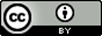 Except where otherwise noted, this work by Moraine Park Technical College, Wisconsin Technical College System INTERFACE Consortium is licensed under CC BY 4.0.Third Party marks and brands are the property of their respective holders.  Please respect the copyright and terms of use on any webpage links that may be included in this document.This workforce product was funded by a grant awarded by the U.S. Department of Labor’s Employment and Training Administration. The product was created by the grantee and does not necessarily reflect the official position of the U.S. Department of Labor. The U.S. Department of Labor makes no guarantees, warranties, or assurances of any kind, express or implied, with respect to such information, including any information on linked sites and including, but not limited to, accuracy of the information or its completeness, timeliness, usefulness, adequacy, continued availability, or ownership. This is an equal opportunity program. Assistive technologies are available upon request and include Voice/TTY (771 or 800-947-6644).DescriptionBuilds skills in creating online content using WordPress.  Students will perform account registration, profile personalization, and content addition.  Employ images, videos, and links to enhance postings, enable social sharing and mobile browsing.  Modify the website with custom themes, widgets, and menus. In addition, WordPress migration and the benefits of self-hosting will be explored.Career ClusterInformation TechnologyInstructional LevelCertificateTotal Credits3.00Total Hours72.00Instruction TypeCredits/Hourslecture36 hourslab36 hoursMajure, Janet. Teach Yourself VISUALLY Complete WordPress. John Wiley and Sons (Publisher). 2nd Edition. 
ISBN-13: 978-1118-19787-5GoDaddy Web Hosting Account and Domain Name NOTE: If you already have one from other semesters you don't need a new one and Instructor will address this more the first week of classes.Access to Web Development Software: Microsoft Expression Web, or Dreamweaver CS6  Required: YesAccess to Compression/Decompression Software such as WinZip or Windows Default Compression Software  Required: YesAccess to FTP Software such as FileZilla Required: YesMicrosoft Office Suite1.Act Responsibly2.Communicate Clearly3.Think Critically and Creatively4.Work Productively1.Compare WordPress installation options.Compare WordPress installation options.Linked Core AbilitiesLinked Core AbilitiesAct ResponsiblyThink Critically and CreativelyWork ProductivelyAct ResponsiblyThink Critically and CreativelyWork ProductivelyAssessment StrategiesAssessment Strategies1.1.using textbook and  resources assigned by the instructor.1.2.by completing installations of WordPress.1.3.using criteria outlined on the scoring guide.CriteriaCriteria1.1.Blog focuses on a single topic.1.2.Blog is set up on WordPress.com1.3.WordPress.com Profile is created.1.4.WordPress.com general settings are edited.1.5.WordPress.com blog has new theme installed.1.6.WordPress.com blog has personal settings selected.1.7.Blog is installed in a self-hosting environment.1.8.FTP software is used to upload files.1.9.MySQL database is setup.1.10.Self-hosted blog has profile created.1.11.Self-hosted blog has new theme installed.1.12.Self-hosted blog theme's special settings are selected.1.13.Blogs are 100% functional in both environments.Learning ObjectivesLearning Objectives1.a.Explore versions of WordPress.1.b.Explore installation options.1.c.Examine choosing a blog topic.1.d.Compare password security.1.e.Explore domain name registration.1.f.Explore Hosting purchases.1.g.Explore installation through WordPress.1.h.Explore installation on purchased hosting.1.i.Prepare for installation of WordPress.1.j.Examine WordPress dashboard.1.k.Examine WordPress admin bar.1.l.Explore WordPress general settings.1.m.Install a new WordPress theme.1.n.Select personal settings.1.o.Install WordPess on a hosting account.1.p.Examine FTP applications.1.q.Install WordPress software.1.r.Set up a MySQL database.1.s.Upload WordPress files.1.t.Explore troubleshooting WordPress installation errors.1.u.Construct a Profile.1.v.Explore Theme settings.2.Employ WordPress Admin Tools.Employ WordPress Admin Tools.Linked Core AbilitiesLinked Core AbilitiesAct ResponsiblyWork ProductivelyAct ResponsiblyWork ProductivelyAssessment StrategiesAssessment Strategies2.1.using textbook and resources assigned by the instructor.2.2.by investigating the administrative side of WordPress.2.3.using criteria outlined on the scoring guide.CriteriaCriteria2.1.Number of comments is set in Recent Comments module.2.2.Mail Server information is entered.2.3.Email is entered into Login Name box.2.4.Password is entered into Password box.2.5.Default Mail Category is set to Uncategorized.2.6.Post By Email is enabled.2.7.Privacy is enabled under Settings menu at WordPress.org.2.8.All search engines are enabled to index your site at WordPress.org.2.9.Privacy is enabled under Settings menu at WordPress.com.2.10.All search engines are enabled to index your site at WordPress.com.2.11.Permalinks structure is enabled.2.12.Blogs are 100% functional in both environments.Learning ObjectivesLearning Objectives2.a.Demonstrate customizing the Dashboard.2.b.Modify Review Settings.2.c.Examine posting via email.2.d.Modify discussion settings.2.e.Modify privacy settings.2.f.Establish permalinks settings.2.g.Manipulate general settings.3.Create WordPress blog content.Create WordPress blog content.Linked Core AbilitiesLinked Core AbilitiesAct ResponsiblyWork ProductivelyAct ResponsiblyWork ProductivelyAssessment StrategiesAssessment Strategies3.1.using textbook and resources assigned by the instructor.3.2.by exploring the blogging side of WordPress.3.3.using criteria outlined on the scoring guide.CriteriaCriteria3.1.Headline is entered.3.2.Draft is saved.3.3.Blog Post is previewed.3.4.Blog Post is published.3.5.Post is scheduled to be published.3.6.Paragraph is indented.3.7.Update is clicked to save changes.3.8.Post is viewed to see changes.3.9.Revisions box is checked.3.10.Compare Revisions is selected.3.11.Restore button is clicked.3.12.Update or Save Draft is selected.3.13.New page is added.3.14.Headline is added to new page.3.15.Text is added to the body of page.3.16.Draft is saved for new page.3.17.About is made parent of new page created.3.18.Save draft is clicked.3.19.New page is published.3.20.Text link is added to post.3.21.Text is pasted from Word into post.3.22.Post is created with QuickPress.3.23.Post is published.3.24.Post is created with Window LiveWriter.3.25.Post is published.3.26.Self hosted blog is spellchecked.3.27.Two heading tags are used.3.28.One bulleted list is used.3.29.One numbered list is used.3.30.One image is used.3.31.Text is wrapped around image.3.32.Insert more tag is added.3.33.Category is assigned to your blog.3.34.Subcategory is created for your blog.3.35.Tag is created for your post.3.36.Category is applied to a post.3.37.Tag is applied to a post.3.38.Categories and Tags converter plug-in is installed.3.39.Plug-in is activated.3.40.Convert Tags to Categories is performed.3.41.Menu is created.3.42.Item is added to menu.3.43.Blogs are 100% functional in both environments.Learning ObjectivesLearning Objectives3.a.Examine new page post options.3.b.Explore the WYSIWYG editor and toolbar.3.c.Explore the HTML editor and toolbar.3.d.Develop page content.3.e.Publish Page content.3.f.Modify text formatting.3.g.Examine process to recall an earlier post.3.h.Explore ways to modify text content.3.i.Explore tools such as QuickPress and PressThis.3.j.Explore blogging clients.3.k.Explore Windows Live Writer.3.l.Examine process of importing posts from other blogging platforms.3.m.Explore media issues.3.n.Explore media settings.3.o.Prepare images for uploading.3.p.Manipulate images.3.q.Construct an image gallery.3.r.Explore slideshows.3.s.Perform linking to YouTube and other videos.3.t.Perform linking to audio.3.u.Employ use of a Flavicon.4.Employ WordPress extendibilityEmploy WordPress extendibilityLinked Core AbilitiesLinked Core AbilitiesAct ResponsiblyWork ProductivelyAct ResponsiblyWork ProductivelyAssessment StrategiesAssessment Strategies4.1.using textbook and resources assigned by the instructor.4.2.by employing the extendibility of WordPress.4.3.using criteria outlined on the scoring guide.CriteriaCriteria4.1.Search widget is added.4.2.Search widget is moved to different location.4.3.Search widget is removed.4.4.Basic text widget is added.4.5.Basic text widget is formatted.4.6.Functional text widget is added.4.7.Akismet key is obtained.4.8.Akismet is activated.4.9.SEO Plugin is installed.4.10.SEO Plugin is activated.4.11.Plugin directory is shown.4.12.Blogs are 100% functional in both environments.Learning ObjectivesLearning Objectives4.a.Examine widget and plugin options.4.b.Apply use of widgets.4.c.Investigate Akismet.4.d.Investigate plugins.4.e.Apply use of  plugins.5.Enhance WordPress blog content.Enhance WordPress blog content.Linked Core AbilitiesLinked Core AbilitiesAct ResponsiblyCommunicate ClearlyWork ProductivelyAct ResponsiblyCommunicate ClearlyWork ProductivelyAssessment StrategiesAssessment Strategies5.1.using textbook and resources assigned by the instructor.5.2.by enhancing the blog content of WordPress.5.3.using criteria outlined on the scoring guide.CriteriaCriteria5.1.Blogroll is created.5.2.Comment policy is created.5.3.Comment is on a peer's blog.5.4.Comment is moderated.5.5.Comment is edited.5.6.Comment is responded to.5.7.One comment is marked as spam.5.8.Threaded comments are allowed.5.9.Trackbacks and Pingbacks are enabled.5.10.Blogs are 100% functional in both environments.Learning ObjectivesLearning Objectives5.a.Examine use of typography in blog posts.5.b.Examine use of images in blog posts.5.c.Explore options to break up blog posts.5.d.Identify differences between categories and tags.5.e.Create categories.5.f.Create tags.5.g.Create custom menus.6.Build WordPress blog traffic.Build WordPress blog traffic.Linked Core AbilitiesLinked Core AbilitiesAct ResponsiblyWork ProductivelyAct ResponsiblyWork ProductivelyAssessment StrategiesAssessment Strategies6.1.using textbook and resources assigned by the instructor.6.2.by building blog traffic in WordPress.6.3.using criteria outlined on the scoring guide.CriteriaCriteria6.1.One RSS feed is added.6.2.FeedBurner plugin is added.6.3.Blog is connected to Twitter.6.4.Custom Permalinks are used.6.5.Keywords are used in posts.6.6.One question poll is created.6.7.Readers can rate content.6.8.Blogs are 100% functional in both environments.Learning ObjectivesLearning Objectives6.a.Create a blogroll.6.b.Construct a comment policy.6.c.Explore moderating comments.6.d.Modify comments.6.e.Explore ways to deal with comment spam.6.f.Customize thread settings.6.g.Examine trackbacks and pingbacks.6.h.Examine use of RSS Feeds.6.i.Employ email subscriptions.6.j.Explore social media as a promotion tool.6.k.Examine optimizing a blog for search engines.6.l.Employ use of surveys and polls.6.m.Explore reader rating of content.7.Customize WordPress themes.Customize WordPress themes.Linked Core AbilitiesLinked Core AbilitiesAct ResponsiblyWork ProductivelyAct ResponsiblyWork ProductivelyAssessment StrategiesAssessment Strategies7.1.using textbook and resources assigned by the instructor.7.2.by customizing themes in WordPress.7.3.using criteria outlined on the scoring guide.CriteriaCriteria7.1.Header art is customized.7.2.Custom color scheme is used.7.3.Copyright information is added to footer.7.4.Image is added to Category Template.7.5.Post format is set to Standard.7.6.Page Template is created.7.7.Web Developer Toolbar is installed for FireFox.7.8.CSS formatting is revealed in article.7.9.Category RSS Feed Link is added.7.10.Blogs are 100% functional in both environments.Learning ObjectivesLearning Objectives7.a.Modify header art.7.b.Explore theme options.7.c.Investigate the theme editor.7.d.Modify theme content.7.e.Examine post formats.7.f.Modify a page template.7.g.Investigate CSS.8.Employ WordPress as a Content Management SystemEmploy WordPress as a Content Management SystemLinked Core AbilitiesLinked Core AbilitiesAct ResponsiblyThink Critically and CreativelyWork ProductivelyAct ResponsiblyThink Critically and CreativelyWork ProductivelyAssessment StrategiesAssessment Strategies8.1.using textbook and resources assigned by the instructor.8.2.by employing WordPress as a Content Management System.8.3.using criteria outlined on the scoring guide.CriteriaCriteria8.1.New user is added.8.2.Member Community is created.8.3.BuddyPress Social Network is created.8.4.Forum is added to Blog.8.5.New page is added.8.6.Media is added to new page.8.7.Language is changed to Spanish.8.8.Language is change back to English.8.9.Static page is set as home page.8.10.Blog is added to static site.8.11.Post is changed to sticky post.8.12.Date is suppressed on stick post.8.13.Portfolio is created.8.14.Google Ads is added to blog.8.15.E-Commerce plugin is installed.8.16.E-Commerce plugin is activated.8.17.Blogs are 100% functional in both environments.Learning ObjectivesLearning Objectives8.a.Examine user capabilities.8.b.Modify authors and contributors.8.c.Modify simple member community.8.d.Examine BuddyPress.8.e.Modify blog to include a forum.8.f.Examine document management.8.g.Examine multi-language use.8.h.Investigate adding a blog to an existing site.8.i.Examine use of StickyNotes.8.j.Investigate uses of WordPress for a variety of site types.8.k.Investigate affiliate programs.8.l.Investigate adding ecommerce.9.Maintain WordPress site/s.Maintain WordPress site/s.Linked Core AbilitiesLinked Core AbilitiesAct ResponsiblyCommunicate ClearlyWork ProductivelyAct ResponsiblyCommunicate ClearlyWork ProductivelyAssessment StrategiesAssessment Strategies9.1.using textbook and resources assigned by the instructor.9.2.by managing WordPress site/s.9.3.using criteria outlined on the scoring guide.CriteriaCriteria9.1.WordPress site is backed up.9.2.WordPress site is updated.9.3.Outdated drafts are deleted.9.4.Outdated links are deleted.9.5.Statistics Tracker is employed.9.6.Plugin updates are installed.9.7.Suggestion is sent to Wordpress.com9.8.Blogs are 100% functional in both environments.Learning ObjectivesLearning Objectives9.a.Explore site backup processes.9.b.Explore support options.9.c.Compare manual to automatic updating.9.d.Explore clearing outdated materials.9.e.Examine the Statistics Tracker.9.f.Explore keeping plugins updated.9.g.Explore WordPress Resources.AssessmentPointsPAT1 (LP1) WordPress SetUp Project. 30PAT 2 (LP2, 3) WordPress Written Blog Content Project. 131PAT3 (LP4,5,6,) WordPress Site Enhancement Project. 34PAT4 (LP7, 8) WordPress Maintenance Project. 29Total 224Grading Scale100-94%B93-87%C86-80%D79-75% FBelow 75% IIncomplete: Upon consultation with the instructor. Generally requires 70% or more of the assessments complete to be considered for an incomplete or special circumstances. An incomplete is like an extension, you and the instructor will then work out an agreement for new due dates for assessments. Course Policies1.Compare WordPress installation options.Compare WordPress installation options.Assessment StrategiesAssessment Strategies1.1.using textbook and  resources assigned by the instructor.1.2.by completing installations of WordPress.1.3.using criteria outlined on the scoring guide CriteriaCriteria1.1.Blog focuses on a single topic.1.2.Blog is set up on WordPress.com1.3.WordPress.com Profile is created.1.4.WordPress.com general settings are edited.1.5.WordPress.com blog has new theme installed.1.6.WordPress.com blog has personal settings selected.1.7.Blog is installed in a self-hosting environment.1.8.FTP software is used to upload files.1.9.MySQL database is setup.1.10.Self-hosted blog has profile created.1.11.Self-hosted blog has new theme installed.1.12.Self-hosted blog theme's special settings are selected.1.13.Blogs are 100% functional in both environments.Learning ObjectivesLearning Objectives1.a.Explore versions of WordPress.1.b.Explore installation options.1.c.Examine choosing a blog topic.1.d.Compare password security.1.e.Explore domain name registration.1.f.Explore Hosting purchases.1.g.Explore installation through WordPress.1.h.Explore installation on purchased hosting.1.i.Prepare for installation of WordPress.1.j.Examine WordPress dashboard.1.k.Examine WordPress admin bar.1.l.Explore WordPress general settings.1.m.Install a new WordPress theme.1.n.Select personal settings.1.o.Install WordPess on a hosting account.1.p.Examine FTP applications.1.q.Install WordPress software.1.r.Set up a MySQL database.1.s.Upload WordPress files.1.t.Explore troubleshooting WordPress installation errors.1.u.Construct a Profile.1.v.Explore Theme settings.1.THINK ABOUT the question "What topic could you use to create a blog focus around?"2.COMPARE WordPress.com set up to WordPress.org set up.3.OBSERVE a demonstration of set up using both WordPress.com and WordPress.org.4.COMPLETE textbook assignments.5.CREATE a blog using both environments.6.CRITIQUE peers' blogs.7.DISCUSS installation issues and troubleshooting procedures.1.SUBMIT PAT1 (LP1) WordPress Set Up.EnvironmentClassroom1.Compare WordPress installation options.1.Act Responsibly2.Think Critically and Creatively3.Work ProductivelyCriteriaRatings1.Compare WordPress installation options.2.Blog focuses on a single topic.2  1  03.Blog is set up on WordPress.com2  1  04.WordPress.com Profile is created.2  1  05.WordPress.com general settings are edited.2  1  06.WordPress.com blog has new theme installed.2  1  07.WordPress.com blog has personal settings selected.2  1  08.Blog is installed in a self-hosting environment.2  1  09.FTP software is used to upload files.2  1  010.MySQL database is setup.2  1  011.Self-hosted blog has profile created.2  1  012.Self-hosted blog has new theme installed.2  1  013.Self-hosted blog theme's special settings are selected.2  1  014.Blogs are 100% functional in both environments.2  1  015.Act Responsibly16.You follow directionsYes = 1   No = 017.You meet deadlinesYes = 1   No = 018.Work Productively19.You use resources efficientlyYes = 1   No = 020.Think Critically and Creatively21.You use active problem-solving techniques (Plan, Do, Check, Act)Yes = 1   No = 01.Employ WordPress Admin Tools.Employ WordPress Admin Tools.Assessment StrategiesAssessment Strategies1.1.using textbook and resources assigned by the instructor.1.2.by investigating the administrative side of WordPress.1.3.using criteria outlined on the scoring guide.CriteriaCriteria1.1.Number of comments is set in Recent Comments module.1.2.Mail Server information is entered.1.3.Email is entered into Login Name box.1.4.Password is entered into Password box.1.5.Default Mail Category is set to Uncategorized.1.6.Post By Email is enabled.1.7.Privacy is enabled under Settings menu at WordPress.org.1.8.All search engines are enabled to index your site at WordPress.org.1.9.Privacy is enabled under Settings menu at WordPress.com.1.10.All search engines are enabled to index your site at WordPress.com.1.11.Permalinks structure is enabled.1.12.Blogs are 100% functional in both environments.Learning ObjectivesLearning Objectives1.a.Demonstrate customizing the Dashboard.1.b.Modify Review Settings.1.c.Examine posting via email.1.d.Modify discussion settings.1.e.Modify privacy settings.1.f.Establish permalinks settings.1.g.Manipulate general settings.1.THINK ABOUT the difference between the front-end and administration-end of WordPress.2.OBSERVE a demonstration of working with the administrative tools panels.3.SETUP email for Post by Email on the Writing Settings page.	4.COMPLETE textbook assignments.5.LOGIN to administration-end of WordPress.6.DISCUSS administration issues.1.COMPLETE PAT 2 (LP3) WordPress Written Blog Content Project.1.Create WordPress blog content.Create WordPress blog content.Assessment StrategiesAssessment Strategies1.1.using textbook and resources assigned by the instructor.1.2.by exploring the blogging side of WordPress.1.3.using criteria outlined on the scoring guide.CriteriaCriteria1.1.Headline is entered.1.2.Draft is saved.1.3.Blog Post is previewed.1.4.Blog Post is published.1.5.Post is scheduled to be published.1.6.Paragraph is indented.1.7.Update is clicked to save changes.1.8.Post is viewed to see changes.1.9.Revisions box is checked.1.10.Compare Revisions is selected.1.11.Restore button is clicked.1.12.Update or Save Draft is selected.1.13.New page is added.1.14.Headline is added to new page.1.15.Text is added to the body of page.1.16.Draft is saved for new page.1.17.About is made parent of new page created.1.18.Save draft is clicked.1.19.New page is published.1.20.Text link is added to post.1.21.Text is pasted from Word into post.1.22.Post is created with QuickPress.1.23.Post is published.1.24.Post is created with Window LiveWriter.1.25.Post is published.1.26.Self hosted blog is spellchecked.1.27.Two heading tags are used.1.28.One bulleted list is used.1.29.One numbered list is used.1.30.One image is used.1.31.Text is wrapped around image.1.32.Insert more tag is added.1.33.Category is assigned to your blog.1.34.Subcategory is created for your blog.1.35.Tag is created for your post.1.36.Category is applied to a post.1.37.Tag is applied to a post.1.38.Categories and Tags converter plug-in is installed.1.39.Plug-in is activated.1.40.Convert Tags to Categories is performed.1.41.Menu is created.1.42.Item is added to menu.1.43.Blogs are 100% functional in both environments.Learning ObjectivesLearning Objectives1.a.Examine new page post options.1.b.Explore the WYSIWYG editor and toolbar.1.c.Explore the HTML editor and toolbar.1.d.Develop page content.1.e.Publish Page content.1.f.Modify text formatting.1.g.Examine process to recall an earlier post.1.h.Explore ways to modify text content.1.i.Explore tools such as QuickPress and PressThis.1.j.Explore blogging clients.1.k.Explore Windows Live Writer.1.l.Examine process of importing posts from other blogging platforms.1.m.Explore media issues.1.n.Explore media settings.1.o.Prepare images for uploading.1.p.Manipulate images.1.q.Construct an image gallery.1.r.Explore slideshows.1.s.Perform linking to YouTube and other videos.1.t.Perform linking to audio.1.u.Employ use of a Flavicon.2.Enhance WordPress blog content.Enhance WordPress blog content.Assessment StrategiesAssessment Strategies2.1.using textbook and resources assigned by the instructor.2.2.by enhancing the blog content of WordPress.2.3.using criteria outlined on the scoring guide.CriteriaCriteria2.1.Blogroll is created.2.2.Comment policy is created.2.3.Comment is on a peer's blog.2.4.Comment is moderated.2.5.Comment is edited.2.6.Comment is responded to.2.7.One comment is marked as spam.2.8.Threaded comments are allowed.2.9.Trackbacks and Pingbacks are enabled.2.10.Blogs are 100% functional in both environments.Learning ObjectivesLearning Objectives2.a.Examine use of typography in blog posts.2.b.Examine use of images in blog posts.2.c.Explore options to break up blog posts.2.d.Identify differences between categories and tags.2.e.Create categories.2.f.Create tags.2.g.Create custom menus.1.THINK about what you are going to write for your first blog post.2.OBSERVE a demonstration of producing written content, adding media elements and enhancing content appeal. 3.PUBLISH your first blog post.4.PUBLISH your first page.5.CREATE a post with QuickPress.6.CREATE a post with PostThis.7.LOCATE and EXAMINE blog content that includes a variety of media elements.8.CREATE a post with Windows Live Writer.9.COMPLETE textbook assignments.10.LOGIN to administration-end of WordPress.11.DISCUSS administration issues.1.SUBMIT PAT 2 (LP3) WordPress Written Blog Content Project.EnvironmentClassroom1.Employ WordPress Admin Tools.2.Create WordPress blog content.3.Enhance WordPress blog content.1.Act Responsibly2.Think Critically and Creatively3.Work ProductivelyCriteriaRatings1.Employ WordPress Admin Tools.2.Number of comments is set in Recent Comments module.2 1  03.Mail Server information is entered.2 1  04.Email is entered into Login Name box.2 1  05.Password is entered into Password box.2 1  06.Default Mail Category is set to Uncategorized.2 1  07.Post By Email is enabled.2 1  08.Privacy is enabled under Settings menu at WordPress.org.2 1  09.All search engines are enabled to index your site at WordPress.org.2 1  010.Privacy is enabled under Settings menu at WordPress.com.2 1  011.All search engines are enabled to index your site at WordPress.com.2 1  012.Permalinks structure is enabled.2 1  013.Create WordPress blog content.14.Headline is entered.2 1  015.Draft is saved.2 1  016.Blog Post is previewed.2 1  017.Blog Post is published.2 1  018.Post is scheduled to be published.2 1  019.Paragraph is indented.2 1  020.Update is clicked to save changes.2 1  021.Post is viewed to see changes.2 1  022.Revisions box is checked.2 1  023.Compare Revisions is selected.2 1  024.Restore button is clicked.2 1  025.Update or Save Draft is selected.2 1  026.New page is added.2 1  027.Headline is added to new page.2 1  028.Text is added to the body of page.2 1  029.Draft is saved for new page.2 1  030.About is made parent of new page created.2 1  031.Save draft is clicked.2 1  032.New page is published.2 1  033.Text link is added to post.2 1  034.Text is pasted from Word into post.2 1  035.Post is created with QuickPress.2 1  036.Post is published.2 1  037.Post is created with Window LiveWriter.2 1  038.Post is published.2 1  039.Self hosted blog is spellchecked.2 1  040.Two heading tags are used.2 1  041.One bulleted list is used.2 1  042.One numbered list is used.2 1  043.One image is used.2 1  044.Text is wrapped around image.2 1  045.Insert more tag is added.2 1  046.Category is assigned to your blog.2 1  047.Subcategory is created for your blog.2 1  048.Tag is created for your post.2 1  049.Category is applied to a post.2 1  050.Tag is applied to a post.2 1  051.Categories and Tags converter plug-in is installed.2 1  052.Plug-in is activated.2 1  053.Convert Tags to Categories is performed.2 1  054.Menu is created.2 1  055.Item is added to menu.2 1  056.Enhance WordPress blog content.57.Blogroll is created.2 1  058.Comment policy is created.2 1  059.Comment is on a peer's blog.2 1  060.Comment is moderated.2 1  061.Comment is edited.2 1  062.Comment is responded to.2 1  063.One comment is marked as spam.2 1  064.Threaded comments are allowed.2 1  065.Trackbacks and Pingbacks are enabled.2 1  066.Blogs are 100% functional in both environments.2 1  067.Act Responsibly68.You follow directionsYes   No69.You meet deadlinesYes   No70.Work Productively71.You stay on taskYes   No72.You use resources efficientlyYes   No73.Think Critically and Creatively74.You use active problem-solving techniques (Plan, Do, Check, Act)Yes   No1.Employ WordPress extendibilityEmploy WordPress extendibilityAssessment StrategiesAssessment Strategies1.1.using textbook and resources assigned by the instructor.1.2.by employing the extendibility of WordPress.1.3.using criteria outlined on the scoring guide.CriteriaCriteria1.1.Search widget is added.1.2.Search widget is moved to different location.1.3.Search widget is removed.1.4.Basic text widget is added.1.5.Basic text widget is formatted.1.6.Functional text widget is added.1.7.Akismet key is obtained.1.8.Akismet is activated.1.9.SEO Plugin is installed.1.10.SEO Plugin is activated.1.11.Plugin directory is shown.1.12.Blogs are 100% functional in both environments.Learning ObjectivesLearning Objectives1.a.Examine widget and plugin options.1.b.Apply use of widgets.1.c.Investigate Akismet.1.d.Investigate plugins.1.e.Apply use of  plugins.1.BRAINSTORM ideas on extended capabilities of blog site. SHARE two-three of your thoughts of how you might extend the capabilities.2.OBSERVE a demonstration of using widgets and plug-ins to extend the capabilities of a WordPress site.3.COMPLETE textbook assignments.4.READ and VIEW optional assigned resources and videos.5.RESEARCH widgets and plug-ins. SHARE 2-3 widgets and plug-ins that you found most interesting with the class.1.COMPLETE PAT3 (LP6) WordPress Site Enhancement Project.1.Build WordPress blog traffic.Build WordPress blog traffic.Assessment StrategiesAssessment Strategies1.1.using textbook and resources assigned by the instructor.1.2.by building blog traffic in WordPress.1.3.using criteria outlined on the scoring guide.CriteriaCriteria1.1.One RSS feed is added.1.2.FeedBurner plugin is added.1.3.Blog is connected to Twitter.1.4.Custom Permalinks are used.1.5.Keywords are used in posts.1.6.One question poll is created.1.7.Readers can rate content.1.8.Blogs are 100% functional in both environments.Learning ObjectivesLearning Objectives1.a.Create a blogroll.1.b.Construct a comment policy.1.c.Explore moderating comments.1.d.Modify comments.1.e.Explore ways to deal with comment spam.1.f.Customize thread settings.1.g.Examine trackbacks and pingbacks.1.h.Examine use of RSS Feeds.1.i.Employ email subscriptions.1.j.Explore social media as a promotion tool.1.k.Examine optimizing a blog for search engines.1.l.Employ use of surveys and polls.1.m.Explore reader rating of content.1.BRAINSTORM and SHARE possible ways to drive traffic to a website.2.OBSERVE a demonstration of employing traffic building activities.3.COMPLETE textbook assignments.4.READ and VIEW optional assigned resources and videos.5.RESEARCH traffic building methods. SHARE 2-3 traffic building activities that you found most interesting with the class.1.COMPLETE PAT3 (LP6) WordPress Site Enhancement Project.1.Customize WordPress themes.Customize WordPress themes.Assessment StrategiesAssessment Strategies1.1.using textbook and resources assigned by the instructor.1.2.by customizing themes in WordPress.1.3.using criteria outlined on the scoring guide.CriteriaCriteria1.1.Header art is customized.1.2.Custom color scheme is used.1.3.Copyright information is added to footer.1.4.Image is added to Category Template.1.5.Post format is set to Standard.1.6.Page Template is created.1.7.Web Developer Toolbar is installed for FireFox.1.8.CSS formatting is revealed in article.1.9.Category RSS Feed Link is added.1.10.Blogs are 100% functional in both environments.Learning ObjectivesLearning Objectives1.a.Modify header art.1.b.Explore theme options.1.c.Investigate the theme editor.1.d.Modify theme content.1.e.Examine post formats.1.f.Modify a page template.1.g.Investigate CSS.1.EXAMINE a WordPress theme and BRAINSTORM different ways that it could be customized.2.OBSERVE a demonstration of customizing a theme using the theme editor and through use of CSS as well as creating a page theme.3.COMPLETE textbook assignments.4.READ and VIEW optional assigned resources and videos.5.RESEARCH WordPress themes. SHARE 2-3 resources for WordPress themes that you found most appealing.1.SUBMIT PAT3 (LP6) WordPress Site Enhancement Project.EnvironmentClassroom1.Employ WordPress extendibility2.Build WordPress blog traffic.3.Customize WordPress themes.1.Act Responsibly2.Think Critically and Creatively3.Work ProductivelyCriteriaRatings1.Employ WordPress extendibility2.Search widget is added.2 1  03.Search widget is moved to different location.2 1  04.Search widget is removed.2 1  05.Basic text widget is added.2 1  06.Basic text widget is formatted.2 1  07.Functional text widget is added.2 1  08.Akismet key is obtained.2 1  09.Akismet is activated.2 1  010.SEO Plugin is installed.2 1  011.SEO Plugin is activated.2 1  012.Plugin directory is shown.2 1  013.Build WordPress blog traffic.14.One RSS feed is added.2 1  015.FeedBurner plugin is added.2 1  016.Blog is connected to Twitter.2 1  017.Custom Permalinks are used.2 1  018.Keywords are used in posts.2 1  019.One question poll is created.2 1  020.Readers can rate content.2 1  021.Customize WordPress themes.22.Header art is customized.2 1  023.Custom color scheme is used.2 1  024.Copyright information is added to footer.2 1  025.Image is added to Category Template.2 1  026.Post format is set to Standard.2 1  027.Page Template is created.2 1  028.Web Developer Toolbar is installed for FireFox.2 1  029.CSS formatting is revealed in article.2 1  030.Category RSS Feed Link is added.2 1  031.Blogs are 100% functional in both environments.2 1  032.Act Responsibly33.You follow directionsYes   No34.You meet deadlinesYes   No35.Work Productively36.You stay on taskYes   No37.You ask for assistance when neededYes   No38.You use resources efficientlyYes   No39.Think Critically and Creatively40.You use active problem-solving techniques (Plan, Do, Check, Act)Yes   No1.Employ WordPress as a Content Management SystemEmploy WordPress as a Content Management SystemAssessment StrategiesAssessment Strategies1.1.using textbook and resources assigned by the instructor.1.2.by employing WordPress as a Content Management System.1.3.using criteria outlined on the scoring guide.CriteriaCriteria1.1.New user is added.1.2.Member Community is created.1.3.BuddyPress Social Network is created.1.4.Forum is added to Blog.1.5.New page is added.1.6.Media is added to new page.1.7.Language is changed to Spanish.1.8.Language is change back to English.1.9.Static page is set as home page.1.10.Blog is added to static site.1.11.Post is changed to sticky post.1.12.Date is suppressed on stick post.1.13.Portfolio is created.1.14.Google Ads is added to blog.1.15.E-Commerce plugin is installed.1.16.E-Commerce plugin is activated.1.17.Blogs are 100% functional in both environments.Learning ObjectivesLearning Objectives1.a.Examine user capabilities.1.b.Modify authors and contributors.1.c.Modify simple member community.1.d.Examine BuddyPress.1.e.Modify blog to include a forum.1.f.Examine document management.1.g.Examine multi-language use.1.h.Investigate adding a blog to an existing site.1.i.Examine use of StickyNotes.1.j.Investigate uses of WordPress for a variety of site types.1.k.Investigate affiliate programs.1.l.Investigate adding ecommerce.1.DISCUSS the different roles that might be needed in the process of creating and maintaining a website.2.BRAINSTORM different types of websites and DISCUSS with the class.3.EXAMINE examples of different types of sites that have been created with WordPress.4.OBSERVE a demonstration of working WordPress Content Management features including adding user roles, managing documents and different uses of WordPress.5.COMPLETE textbook assignments.6.READ and VIEW optional assigned resources and videos.1.COMPLETE PAT4 (LP8) WordPress Maintenance Project.1.Maintain WordPress site/s.Maintain WordPress site/s.Assessment StrategiesAssessment Strategies1.1.using textbook and resources assigned by the instructor.1.2.by managing WordPress site/s.1.3.using criteria outlined on the scoring guide.CriteriaCriteria1.1.WordPress site is backed up.1.2.WordPress site is updated.1.3.Outdated drafts are deleted.1.4.Outdated links are deleted.1.5.Statistics Tracker is employed.1.6.Plugin updates are installed.1.7.Suggestion is sent to Wordpress.com1.8.Blogs are 100% functional in both environments.Learning ObjectivesLearning Objectives1.a.Explore site backup processes.1.b.Explore support options.1.c.Compare manual to automatic updating.1.d.Explore clearing outdated materials.1.e.Examine the Statistics Tracker.1.f.Explore keeping plugins updated.1.g.Explore WordPress Resources.1.BRAINSTORM different maintenance activities that might need to be done on a website and DISCUSS with the class.2.OBSERVE a demonstration of backing up a WordPress site, exploring support options, keeping your WordPress version updated, installing updates to plug-ins and using the Statistics Tracker.3.DISCUSS common issues with a WordPress site.4.OBSERVE a demonstration of potential troubleshooting steps in case your website breaks!5.COMPLETE textbook assignments.6.READ and VIEW optional assigned resources and videos.7.RESEARCH WordPress security issues and SHARE 2-3 resources about preventing and solving common security issues with WordPress websites.1.SUBMIT PAT4 (LP8) WordPress Maintenance Project.EnvironmentClassroom1.Employ WordPress as a Content Management System2.Maintain WordPress site/s.1.Act Responsibly2.Think Critically and Creatively3.Work ProductivelyCriteriaRatings1.Employ WordPress as a Content Management System2.New user is added.2 1  03.Member Community is created.2 1  04.BuddyPress Social Network is created.2 1  05.Forum is added to Blog.2 1  06.New page is added.2 1  07.Media is added to new page.2 1  08.Language is changed to Spanish.2 1  09.Language is change back to English.2 1  010.Static page is set as home page.2 1  011.Blog is added to static site.2 1  012.Post is changed to sticky post.2 1  013.Date is suppressed on stick post.2 1  014.Portfolio is created.2 1  015.Google Ads is added to blog.2 1  016.E-Commerce plugin is installed.2 1  017.E-Commerce plugin is activated.2 1  018.Maintain WordPress site/s.19.WordPress site is backed up.2 1  020.WordPress site is updated.2 1  021.Outdated drafts are deleted.2 1  022.Outdated links are deleted.2 1  023.Statistics Tracker is employed.2 1  024.Plugin updates are installed.2 1  025.Suggestion is sent to Wordpress.com2 1  026.Blogs are 100% functional in both environments.2 1  027.Act Responsibly28.You follow directionsYes   No29.You meet deadlinesYes   No30.Work Productively31.You stay on taskYes   No32.You use resources efficientlyYes   No33.Think Critically and Creatively34.You use active problem-solving techniques (Plan, Do, Check, Act)Yes   No